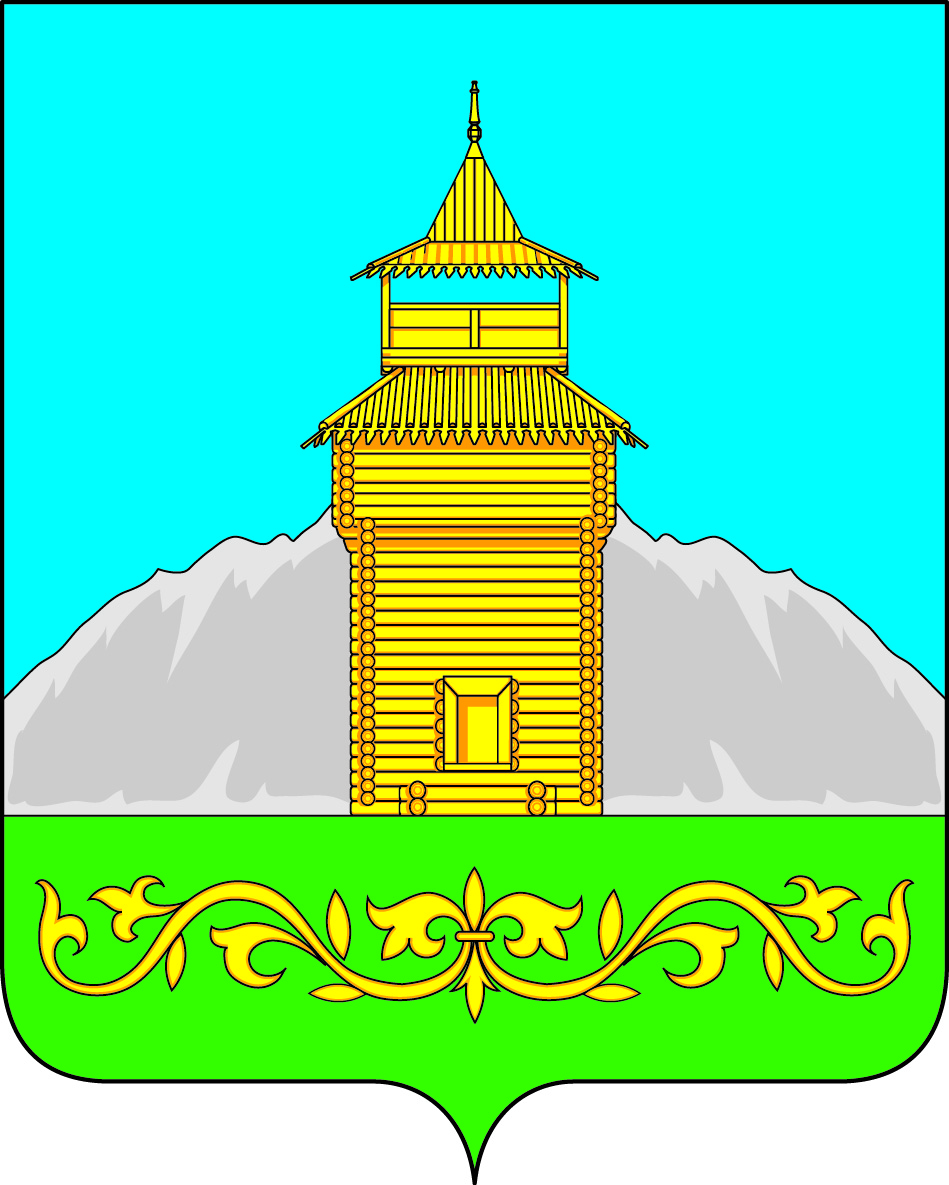                                                    Российская ФедерацияРеспублика ХакасияТаштыпский районСовет депутатов Таштыпского сельсоветаРЕШЕНИЕ11 ноября   2016 г.                            с. Таштып                                      № 40В соответствии с Федеральным законом РФ от 6 октября 2003 года № 131-ФЗ «Об общих принципах организации местного самоуправления в Российской Федерации», Федеральным законом РФ от 25 декабря 2008 года № 273-ФЗ «О противодействии коррупции», Федеральным законом РФ от 3 декабря 2012 года № 230-ФЗ «О контроле за соответствием расходов лиц, замещающих государственные должности, и иных лиц их доходам», Указом Президента Российской Федерации от 23.06.2014 № 460 «Об утверждении формы справки о доходах, расходах, об имуществе и обязательствах имущественного характера и внесении изменений в некоторые акты Президента Российской Федерации» ст. 27 Устава муниципального образования Таштыпский  сельсовет, Совет депутатов Таштыпского сельсовета РЕШИЛ:	Утвердить порядок сообщения депутатами Совета депутатов Таштыпского сельсовета, о возникновении личной заинтересованности при исполнении должностных обязанностей, которая приводит или может привести к конфликту интересов (Приложение 1).         2.Контроль за исполнением настоящего решения возложить на комиссию по вопросам социальной политики, законности и правопорядка (А.И. Салайдинова).         3.Настоящее решение вступает в силу после его официального опубликования.Глава Таштыпского сельсовета                                          А.А. ДьяченкоПриложение к решению Совета депутатовТаштыпского районаот  11 ноября 2016 г. № 40Порядок сообщения депутатами Совета депутатов Таштыпского сельсовета, о возникновении личной заинтересованности при исполнении должностных обязанностей, которая приводит или может привести к конфликту интересов1. Настоящий порядок разработан в целях реализации Федерального закона «О противодействии коррупции».Порядок устанавливает процедуру сообщения депутатами Совета депутатов Таштыпского сельсовета (далее — депутат), о возникновении личной заинтересованности при исполнении должностных обязанностей, которая приводит или может привести к конфликту интересов.1.1. Депутат обязан сообщать о возникновении личной заинтересованности при осуществлении своих полномочий, которая приводит или может привести к конфликту интересов, при наличии одного из следующих оснований:возможность получения доходов в виде денег, иного имущества, в том числе имущественных прав, услуг имущественного характера, результатов выполненных работ или каких-либо выгод (преимуществ) указанным лицом;возможность получения доходов в виде денег, иного имущества, в том числе имущественных прав, услуг имущественного характера, результатов выполненных работ или каких-либо выгод (преимуществ) лицами, состоящими с указанным лицом в близком родстве или свойстве (родителями, супругами, детьми, братьями, сестрами, а также братьями, сестрами, родителями, детьми супругов и супругами детей);возможность получения доходов в виде денег, иного имущества, в том числе имущественных прав, услуг имущественного характера, результатов выполненных работ или каких-либо выгод (преимуществ) гражданами или организациями, с которыми указанное лицо и (или) лица, состоящие с ним в близком родстве или свойстве, связаны имущественными, корпоративными или иными близкими отношениями.2. Депутат, при наличии оснований направляет уведомление о возникновении личной заинтересованности при осуществлении своих полномочий, которая приводит или может привести к конфликту интересов (далее - уведомление), депутату на постоянной основе Совета депутатов Таштыпского сельсовета. 3. Уведомление по форме согласно Приложение 1 к настоящему Порядку должно быть подано в течение двух рабочих дней со дня возникновения личной заинтересованности при осуществлении полномочий, которая приводит или может привести к конфликту интересов депутату на постоянной основе  Совета депутатов.4. Уведомление подлежит регистрации Советом депутатов Таштыпского сельсовета  в день получения уведомления. Копия уведомления с отметкой о регистрации возвращается лицу, направившему уведомление.5. Зарегистрированное уведомление должно быть рассмотрено на очередном заседании комиссии  Совета депутатов.Приложение 1Уведомлениео возникновении личной заинтересованности при осуществленииполномочий, которая приводит или может привести к конфликту интересов     Я __________________________________________________________________                   (Ф.И.О.,)______________________________________________________________________уведомляю о том, что:     1. _____________________________________________________________________________________________________________________________________________________________________________________________________________    (описание личной заинтересованности при осуществлении полномочий,        которая приводит или может привести к конфликту интересов)     2. _____________________________________________________________________________________________________________________________________________________________________________________________________________  (описание полномочий, на надлежащее осуществление которых влияет или                может повлиять личная заинтересованность)     3. _____________________________________________________________________________________________________________________________________________________________________________________________________________                         (дополнительные сведения)"__" ____________ 20___ г.   _______________   __________________________                             (подпись лица,     (фамилия, инициалы лица,                              направившего      направившего уведомление)                              уведомление)Регистрационный номер____________________________Дата регистрации уведомления "___" ________________ 20___ г.___________________________________   (подпись лица, зарегистрировавшего         (фамилия, инициалы лица,          уведомление)                  зарегистрировавшего, уведомление)Об утверждении порядка сообщения депутатами Совета депутатов Таштыпского сельсовета,о возникновении личной заинтересованности при исполнении должностных обязанностей, которая приводит или может привести к конфликту интересов